Pracovný list zo Slovenského jazyka  1. ročník  šp.Meno............................................................Doplň   do vety  správne   slovo( lepil,   pil,   lovil,    lapal )Lolo ______________________________.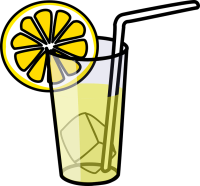 Mila _____________________________  .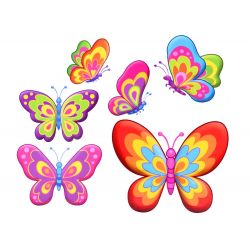 Ivo ______________________________.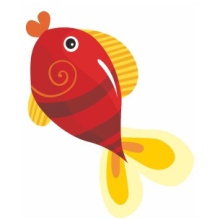 Pavol  ____________________________  .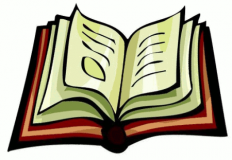 Vyber si a doplň do slova správnu hlásku l a __ p a     ( m, v)               P a __ o l       ( v, p )   p í __ a       ( l ,  v )               l e   __  í m    ( p, l )Pomenuj   obrázok  a   doplň   do   vety   slovo.(pílu,  mapu,  pivo,  lampu,  lipu)Vilo     má  ________________.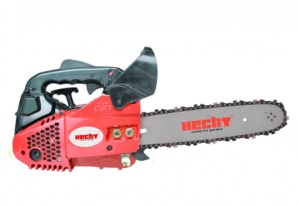 Ola      lepila   ___________________ .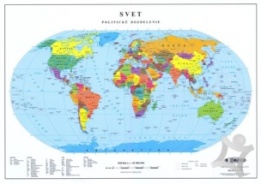 Palo      pil  ___________________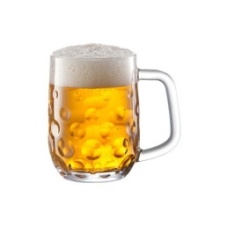 Mám       malú  ______________________ .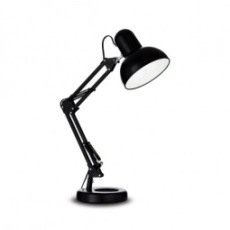 Ulo      olámal  _____________________ .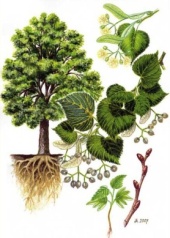 